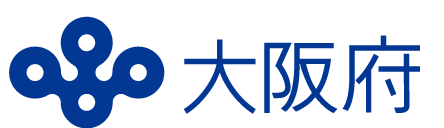 第４次大阪府子ども読書活動推進計画（案）令和○年○月大阪府教育委員会第１　子どもの読書活動を推進する意義　　　　　  読書は、私たちを未知の世界に連れ出し、わくわくさせたり、笑わせたり、涙させたり、時には、勇気を与えるなど、様々な感情や感動を湧き起こし、「豊かな心」を育む助けとなります。　 　　 　 「子どもの読書活動の実態とその影響・効果に関する調査」（平成24年度 国立青少年教育振興機構）において、子どもの頃の読書活動が多い成人ほど、「未来志向」、「社会性」、「自己肯定」、「意欲・関心」、「文化的作法・教養」、「市民性」の現在の意識・能力が高いことが報告されています。　　　　  　また、読書は、言葉や知識を獲得し、思考を深化し、新たなものを創造する力や他者に自らの考えを伝える力、他者の考えを理解・共感する力を養うとともに、更なる知的探究心を育む手段としても有効です。　　　　　　 「全国学力・学習状況調査」*１（令和元年度 文部科学省）において、「読書が好き」と回答した児童・生徒の方が、教科の平均正答率が高い傾向があるなど、読書と学力に関連があることがわかっています。　　　　 　 近年、ICT*２の発達により、膨大な情報があふれ複雑化する社会においては、課題や目的に応じて、必要な情報を主体的に収集・判断・表現・処理・創造し、受け手の状況などを踏まえて発信・伝達できる能力（情報活用能力*３）が必要となります。加えて、訪日外国人や在日外国人が増加するこれからの時代においては、多様な考え方を受け入れ、　　　　　　　世界中の人と交流することができるコミュニケーション能力が求められます。子どもの読書活動は、「豊かな心」や創造力や表現力等様々な力を育み、社会に出るための基盤を形成するとともに、人生をより深く生きる力*４を身に付ける上で重要なものであり、大阪府では、子ども読書活動推進計画を策定し、子ども一人一人に合った読書活動を行うことができる環境整備の実現に向けて取組みます。第２　国の動き　１．子どもの読書活動の推進に関する法律　　　  　　　平成13年に「子どもの読書活動の推進に関する法律」（平成13年法律第154号。以下、「推進　　　　　　法」という。）が公布・施行されました。（第４章 参考資料「第２ 子どもの読書活動の推進に関する法律」　参照）推進法では、子ども（おおむね18歳以下の者をいう。以下、同じ。）の読書活動の推進に関する基本理念が定められるとともに、国及び地方公共団体の責務等が明記され、国には「子どもの読書活動の推進に関する基本的な計画」の策定・公表が義務付けられました。国は、推進法に基づき、おおむね５年間の施策の基本的方針と具体的な方策を示した「子どもの読　　　　　　　書活動の推進に関する基本的な計画」（第一次：平成14年、第二次：平成20年、第三次：平成25年）を策定しました。平成30年４月には、第四次「子供の読書活動の推進に関する基本的な計画」　　（以下、「第四次基本計画」という。）を策定し、「読書習慣の形成に向けて、発達段階ごとの効果的な　　取組を推進」「友人同士で本を薦め合うなど、読書への関心を高める取組を充実」「情報環境の変化　　が子供の読書環境に与える影響に関する実態把握・分析」を改正のポイントとして示しました。　 また、第四次基本計画では、１ヶ月間に１冊も本を読まない子どもの割合（不読率）を減らすこと及び　　　市町村の推進計画策定率の向上を第三次基本計画に引き続きめざすとされています。　　　２．子ども読書活動に関するその他の動き　　　（１）学習指導要領*5の改訂等　　　　小学校、中学校、高等学校、支援学校において、令和２年度から４年度にかけて実施される新学　　習指導要領では、言語能力を向上させる重要な活動の一つとして、読書活動の充実と、学校図書館　　を計画的に利用し、その機能の活用を図り、児童・生徒の自主的、自発的な読書活動を充実させる　　ことが規定されています。また、幼稚園の新教育要領（令和元年度実施）では、引き続き、幼児が絵　　本や物語等に親しむこととしており、それらを通して想像したり、表現したりすることを楽しむこと等と　　しています。（２）「視覚障害者等の読書環境の整備の推進に関する法律」の施行　　　　令和元年６月に、「視覚障害者等の読書環境の整備の推進に関する法律」（以下、「読書バリアフ　　リー法」という。）が公布・施行され、視覚障がい者等の読書環境の整備を総合的かつ計画的に推　　進するとともに、全ての国民が等しく読書を通じて文字・活字文化の恵沢を受けることができる社会　　をめざした基本理念や国と地方公共団体の責務等が示され、国や地方公共団体は、視覚障がい者　　等が利用しやすい書籍の普及や、障がい者向けサービスの提供体制の強化等が規定されました。第３　大阪府の子ども読書活動推進計画について　　　１．計画の性格　　    　 大阪府子ども読書活動推進計画は、推進法第９条第１項に規定される「都道府県子ども読書活動推進計画」に基づき策定するものであり、本府における子どもの読書活動の推進に関する基本方針と 重点的な施策を示すものです。　　    　　また、府民のみなさまに対して、この計画で示す方針や施策についての理解と協力、積極的な参画　　　　　　　を願うものです。同時に、市町村に対しては、各自治体の実情に応じて積極的な取組を期待するもの　　　　　　　　です。　　　２．府のこれまでの動き　      　大阪府では、平成15年１月に策定した「大阪府子ども読書活動推進計画」において、「府内のすべての子どもたちが、本を読む喜びを味わい、豊かな感性を持つことができるような環境づくり」に取組みました。また、平成23年３月に策定した「第２次大阪府子ども読書活動推進計画」において、「読　　　　　　んでみたいと思う本が、子どもの周りにある」「本を紹介する人が、子どもの周りにいる」ことを柱とした　読書環境を社会全体で整備し、子どもの自主的な読書活動を進めてきました。その後、平成28年３月に策定した「第３次大阪府子ども読書活動推進計画」（以下、「第３次計画」　 という。）では、「発達段階や生活の場に応じて本と親しむことにより、全ての子どもが読書の楽しさと大　 切さを知り、自主的に読書活動を行うことができる環境整備に大阪全体で取り組む。」ことを基本方針　 に掲げ、「読書が好き」な子どもの割合を全国平均以上とすることを成果指標とし、様々な取組を進めてきました。第４次大阪府子ども読書活動推進計画（以下、「第４次計画」という。）の策定にあたっては子どもの　　読書活動を取巻く社会情勢の変化と課題、読書環境の実態を踏まえた検討が求められます。第４　子どもの読書活動を取巻く社会情勢の変化　    第３次計画期間中の社会情勢の変化として、特に子どもの読書活動に影響があると考えられるものを記載しました。　1．情報通信手段の普及・多様化　　　　　　 　「青少年のインターネット利用環境実態調査」（※①）によると、児童・生徒のインターネットの平均利　　　　　　用時間が増加しており、その内容としては、ゲームや動画視聴等の割合が高い傾向にあります。　　　　　　　 「『18歳意識調査』第30回テーマ：読む・書くについて」（※②）によると、情報や学びを得るため　　　　　　に日常で利用しているツールは、教科書・参考書や、本、新聞よりも、　Twitter*6等の短文中心の　　　　　　SNS*7や、YouTube*8等の動画投稿サイトが高いことがわかりました。　 「あらゆる分野の多様な情報に触れることがますます容易になる一方で，視覚的な情報と言葉の結び付きが希薄になり，知覚した情報の意味を吟味したり，文章の構造や内容を的確に捉えたりしながら読み解くことが少なくなっているのではないか」との指摘もあります。（「子供の読書活動推進に関する有識者会議論点まとめ」（文部科学省））このように、近年の情報通信手段の普及は、子ども読書環境にも大きな影響を与えています。（※①）「青少年のインターネット利用環境実態調査」（内閣府）（1）調査地域：全国（2）調査対象者：（青少年調査）満10歳から満17歳まで（3）標本数：平成27年度3,442／令和元年度3,194○子どもの１日当たりのインターネットの平均利用時間の変化○子どものインターネットの利用内容（令和元年度）（※②）日本財団「『18歳意識調査』第30回テーマ：読む・書くについて」（令和２年度）（1）調査地域：全国（2）調査対象者：17歳から19歳まで（3）標本数：1,000　　 　２．様々な言語・文化に触れる機会の増加昨今、府内の在留外国人は、増加傾向にあるとともに国籍も多様化傾向（※③）にあり、子どもが、多くのことばや知識を得たり、多様な考えや文化に触れる機会が増えています。平成30年12月に「出入国管理及び難民認定法及び法務省設置法の一部を改正する法律」が　　　　公布されたことにより、今後さらに外国人労働者の増加が予想されます。また、「2025年日本国際博覧会（大阪・関西万博）」を契機に、世界中の人々と様々な形で繋がる　　　　　　ことが増えると考えられます。　　　　　　（※③）　　　　　　○「在留外国人統計」「登録外国人統計」（法務省）（各年12月31日（令和元年は６月30日）第１　第３次計画における取組と成果　   取組の内容    　（１）子ども読書活動推進のための４つの項目と３つの視点  　 第３次計画では、子どもが本と親しむようになるためには、まずは、本の楽しさや魅力と出合うことが大切であり、本との良い出合いを繰り返すことによって読書習慣を育み、さらには自分の課題に応じて必要な情報を読み取り活用する力を身につけていくことをめざして、以下の４つの項目に沿った取組を実施してきました。    「子どもが本と出合うために（きっかけづくり）」    「子どもが本と親しむために（本を読むことの習慣化）」    「子どもが目的に応じて読む力をつけ、本から学ぶために（読む力、考える力の育成）」    「子どもの読書環境づくりを支える人と体制をつくるために（前記３項目の取組のベース）」   　　 なお、取組を進めるにあたって、次の３つの視点を重視して取組みました。    ① 家庭、学校、地域、街なかで、乳幼児や児童への読み聞かせの機会の拡大    ② 読書離れが進む中高生が、読みたいと思う魅力的な本と出合う機会の拡大    ③ 公立図書館司書、司書教諭*12及び学校司書*13を含めた教職員、子どもに関係する施設職員、    保護者、読書活動ボランティア等の子どもの読書活動に関わる人材の確保及びスキル向上並    びに支援人材同士で、相談・協力・連携できるネットワークづくり     （２）３つの視点に沿った取組の成果① 家庭、学校、地域、街なかで、乳幼児や児童への読み聞かせの機会の拡大    図書館でのおはなし会や、平成29年度より開始した商業施設等でのえほんのひろば*14、作　　　家が学校園に訪問するオーサービジット事業*15等により、「家庭、学校、地域、街なかで、乳幼児　　や児童への読み聞かせの機会」を拡大しました。　　　 ② 読書離れが進む中高生が、読みたいと思う魅力的な本と出合う機会の拡大    平成27年度から開催している大阪府中高生ビブリオバトル*16大会や、府立中央図書館にお　　けるYA*17コーナー及びYA向けホームページの充実、平成30年度から開始した府の公式　　Twitterによる中高生向けの本紹介等により、「読書離れが進む中高生が、読みたいと思う魅　　　　力的な本と出合う機会」を拡大しました。　　　　③　公立図書館司書、司書教諭及び学校司書を含めた教職員、子どもに関係する施設職員、保護　　　　　　　　　　者、読書活動ボランティア等の子どもの読書活動に関わる人材の確保及びスキル向上並びに支　　　　　　　　　　援人材同士で、相談・協力・連携できるネットワークづくり　　　　毎年度、学校図書館関係者や公立図書館司書、読書活動ボランティア、その他子ども読書　　　　に関わる支援者に対して研修や講座等を実施することにより、「子どもの読書活動に関わる人　　　　材の確保及びスキル向上並びに支援人材同士で、相談・協力・連携できるネットワーク」をつくり　　　　ました。　　　　　（３）成果指標の達成状況　　　　成果指標：「読書が好き」な子どもの割合を全国平均以上とする。　　　　　　「全国学力・学習状況調査」（文部科学省）（令和２年度は新型コロナウイルス感染症拡大に　　　　　　伴い、調査は実施なし）における府の「読書が好き」な子どもの割合（令和元年度）は、小学６年生：43.7％（全国44.3％）、中学３年生：34.0％（全国38.9％）となっており、全国平均には　　　　　　達していませんが、第３次計画に基づく取組を実施した結果、「読書が好き」な子どもの割合は全　　　　　　国平均と大阪府平均の差を縮めることができました。　　　　　 　○「読書が好き」な児童・生徒の割合　　　　　　　　　　　　　（※）平成30年度は質問項目なし第２　子どもの読書活動の現状と課題について　 　１．子どもの読書活動の現状　　　　 （１）全国学力・学習状況調査（文部科学省）　 　　　　①　「全く本を読まない」子どもの割合　　　　　　学校の授業時間以外の普段の日（月曜日から金曜日）に「全く本を読まない」子どもの割合は、　　　　　　小学生に比べ、中学生は高くなっています。また、府の割合は、全国平均よりも高くなっています。　　　　②　週１回以上、学校や地域の図書館へ行く子どもの割合　　　　　　週に１回以上、学校や地域の図書館へ行く子どもの割合は、小学生に比べ、中学生は低くなっ　　　　　　ています。また、府の割合は、全国平均よりも低くなっています。　　　　　　　　　（※）平成30年度は質問項目なし　　　　 （２）令和元年度大阪府子ども読書活動調査（大阪府教育庁）第４次計画の策定にあたり、府内の子ども・保護者の読書活動に関する意識や習慣、学校・教育保育施設・社会教育施設における子ども読書活動推進の取組み状況等を把握・分析することを目的に調査を実施しました。○ 調査名称　　　　　「令和元年度大阪府子ども読書活動調査」（以下、「令和元年度読書調査」という。）　　   ○　調査時期　　　　　　　　　　　令和元年12月から令和２年２月　　　　　　　　 ○　調査対象　　　　　　　　　　　ⅰ　国公私立の小中高支援（義務教育学校含む）の児童・生徒〔抽出〕　　　　　　　　　　　　　（小学５年生：1,645人　、中学２年生：1,698人　、高校２年生：1,759人）　　　　　　　　　　　ⅱ　保護者（ⅰの児童・生徒の保護者）〔抽出〕　　　　　　　　　　　ⅲ　国公私立小中高支援学校（義務教育学校含む）〔悉皆〕　　　　　　　　　　　ⅳ　国公私立幼稚園（認定子ども園等含む）〔悉皆〕　　　　　　　　　　　ⅴ　公私立保育所（認定子ども園等含む）〔悉皆〕　　　　　　　　　　　ⅵ　公立図書館（分館、公民館図書室含む）〔悉皆〕　　　　　　　　　　　ⅶ　公民館（ⅵを除く）、公民館類似施設〔悉皆〕　　　　　　　　　　　ⅷ　青少年教育施設〔悉皆〕　　　　　　　　　　　（第４章 参考資料「第１ 令和元年度大阪府子ども読書活動調査」参照）　　　　①　学校の授業時間以外で「全く本を読まない」子どもの割合　　　　　　　  全国学力・学習状況調査と同様に、小学生に比べ中学生になると、学校の授業時間以外　　　　　 「全く本を読まない」子どもの割合は、高くなっています。高校生では、約半数の子どもが全く  　　　　　　本を読まないという結果となりました。　       ② 読書時間帯（学校で授業のある日）（調査対象：①で「全く本を読まない」と回答した児童・生徒以外）      小学生、中学生では、「登校して授業が始まるまでの時間」の割合が高くなっています。これは、      一斉読書の取組の影響があるものと考えられます。　　       また、「帰宅してから寝るまでの時間」に読書をする子どもの割合も高くなっています。      その他の時間帯では、読書をする子どもの割合は低くなっています。    ③ 読書をする理由（調査対象：①で「全く本を読まない」と回答した児童・生徒以外）　　　　        「本の内容を楽しむことができる」がどの学年でも最も割合が高くなっています。また、「知らな          かったことを知ることができる」は、学年が高くなるにつれて割合が低くなっています。    ④ 読書をしない理由（調査対象：①で「全く本を読まない」と回答した児童・生徒）      学年が上がるにつれて、「読書をする時間がない」と回答する子どもの割合が高くなっています。         　　　また、「読みたいと思う本がない」「本を読むのがめんどう」と回答する子どもの割合は、どの学          年も高くなっています。    ⑤ 読書をする時間がない理由（調査対象：④で「読書をする時間がない」と回答した児童・生徒）        「塾や勉強」と回答する子どもの割合がどの学年でも高く、中学生になると「部活動」、高校生      になると「部活動」や「アルバイト」で読書をする時間がない子どもの割合も高くなっています。       また、全体的に回答割合の高い「テレビ」や「友だちとの遊びや付き合い」、小学生の回答割　　　     合が高い「ゲーム」、特に中高生の回答割合が高い「インターネット・メール・SNS・電話」も読書     をする時間がない主な理由となっています。   ２．調査結果から見える課題  「令和元年度読書調査」結果における「読書をしない理由」のうち、特に回答割合の高かった「読書をする時間がない」「読みたいと思う本がない」「本を読むのがめんどう」の３つの理由を子どもの読書活動における課題と捉え、子どもの読書活動を取巻く社会情勢の変化や国の計画策定における有識者意見等を踏まえて、次のとおり要因を分析しました。   　　　○読書をしない理由（再掲）   （１）分析結果    ①　「時間がない」➡ 読書時間を確保できない、読書のために時間を割かない　　　　　　　　「令和元年度読書調査」において、「読書をする時間がない」理由は、「部活動」「塾や勉強」　　　　　　「インターネット等」と回答する割合が高くなっています。　　　　　　上記の理由のうち、「部活動」や「塾や勉強」等、子どもが自由に時間の使い方を決めることが　　　　できない活動がある一方で、５年前と比較して、子どものインターネットの平均利用時間が増加し　　　　ており、その内容は動画視聴、コミュニケーション（SNS）、ゲーム、音楽視聴等の割合が高く、電子　　　　書籍の割合は低くなっています。（第１章「第４ 子どもの読書活動を取巻く社会情勢の変化」「１．　　　　情報通信手段の普及・多様化」参照）　　  　　　　　　　　この結果から、「読書が好き」な子どもの割合が減少傾向にある要因の一つとして、読書以外　　　　　　　　　　（インターネットを利用した動画視聴、コミュニケーション（SNS）等）のことに多くの時間を費やす　　　　　　　　　　ため、読書に時間を割かない子どもが増加していることがあると考えられます。　　　　②　「読みたいと思う本がない」➡ 興味を持てるような本がない　　　　　　　「読みたいと思う本がない」と回答した要因については、主に次の３点が想定されます。　　　　　　　　　・　本自体に興味・関心が向けられていない　　　　　　　　　・　身近な場所にある本が、読みたいと思う本ではない　　　　　　　　　・　身近な場所に本がない　　　　　　　「本自体に興味・関心が向けられていない」については、もともと読書への興味・関心がない子　　　　　どもや必要性を感じていない子ども、分析結果①で示した読書以外のことに興味・関心が向けら　　　　　れて、読書への興味・関心が薄れている子どもがいることが考えられます。　　　　　　　「身近な場所にある本が、読みたいと思う本ではない」「身近な場所に本がない」については、　　　　　　学校図書館（室）の開館割合が増加していることや、学校や教育保育施設と公立図書館の連携　　　　　　割合が増加していることなどから、５年前と比較すると読書環境の整備は進んでいると考えられま　　　　　　すが、それらの環境で子どもが興味を持てるような本がないということが想定されます。（第４章 　　　　　　参考資料「第１ 令和元年度大阪府子ども読書活動調査」参照）　 　　　　　　　また、「子供の読書活動の推進等に関する調査研究」（平成28年度 文部科学省）によると、　　　　　　　「読書を行っていない高校生は、中学生までに読書習慣が形成されていない者と、高校生になっ　　　　　　　て読書の関心度合いが低くなり本から遠ざかっている者に大別されると考えられる。」と言及さ　　　　　　れています。　　　　③　「本を読むのがめんどう」➡ 本を読むことが面倒、文字を読むことが苦手　　　　　　　「本を読むのがめんどう」と回答した子どもは、「本を読まない理由」を複数選択している割合　　　　　　　　　　が高く、特に「読みたいと思う本がない」「読書をする時間がない」「家に読みたい本がない」「読　　　　　　　　　　書をする必要性を感じない」「文字を読むのが苦手」を選択している割合が高いという結果となり　　　　　　　　　　ました。　　　　　　このうち、「文字を読むのが苦手」は、読む力が身に付いていない子どもがいる可能性があり、　　　　　　国の有識者会議では「小学校中学年になると、最後まで本を読み通すことができる子どもとそう　　　　　　でない子どもの違いが現れ始める。」という指摘がされています。（「子どもの読書活動の推進に　　　　　　関する有識者会議 論点まとめ」（文部科学省））　　　　　　○「本を読むのがめんどう」と回答した子どもの読書をしないその他の選択した回答  　 （２）現状と課題を踏まえた施策の方向性　　  　　　 令和元年度読書調査結果、子ども読書活動を取巻く社会情勢の変化及び第３次計画における取　　　　　　組成果と課題を踏まえ、第４次計画においては、「読書のために時間を割かない」「興味を持てるよ　　　　　　うな本がない」「本を読むことが面倒」など、発達段階によって異なる理由で読書活動ができていな　　　　　　い子どもがいることを踏まえた施策を講じることとします。　　　　また、第３次計画で行った発達段階や生活の場に応じた環境整備を基礎とし、第４次計画では、　　発達段階ごとの特徴を更に考慮しつつ、子ども一人一人に合った読書活動を進めるための取組を　　一層拡大します。第１　基本方針　　　　　  第４次計画では、第３次計画期間中における取組の成果を踏まえ、第３次計画で掲げた発達段階と生活の場（※家庭・学校・地域等の子どもが生活をする場）に応じた取組を基礎とし、第２章で把握した課題とその要因を踏まえ、次のとおり基本方針を定めます。　　　　 ※生活の場ごとの役割と取組例については、「8.生活の場ごとの役割と取組例」参照第２　視　点　　　 　 基本方針に基づき取組む上で留意が必要な事項・令和元年度読書調査において、小学生、中学生及び高校生の発達段階によって、読書をしない理由等に異なる特徴が見られたこと。・「読書のために時間を割かない」、「興味を持てるような本がない」、「本を読むことが面倒」などの理由により、読書活動ができていない子どもがいること。このような状況を踏まえて、以下の２つの視点で子ども一人一人に合った読書環境を整備します。第３　計画における読書の位置づけ　　　　 　 「読書」とは、多くの辞書によると、本や書籍、図書、典籍など１冊に綴られた「書物を読むこと」と定義されていますが、目的や状況、自らのスタイルに応じて、ふさわしい「読書」の手法があり、「物語などの紙の本を１冊読むこと」のみが「読書」ということではありません。小説などの物語だけでなく、新聞などを読んだり、絵本などを人に読んでもらったり、本を見て触って感じたり、写真集や絵画集を見て感じたり、図表や地図などの必要な内容を読み取り活用することも「読書」であり、紙媒体だけでなく、電子媒体で本を読むことも「読書」です。　　     また、本を１冊全て読むことだけでなく、自分の興味や関心がある箇所を読んだり、見たりすることにより、知識を得ることや、心に留めることも「読書」です。　　  　  第４次計画では、読書の概念を広く捉え、子どもが、発達段階や生活の場の状況に応じて、自分自身に合った読書活動ができるよう「読書」を位置づけます。第４　計画期間　　　　 　計画期間は、令和３年度から令和７年度までのおおむね５年間とします。第５　成果指標　　  　　令和元年度読書調査では、読書をしない主な理由は、「読書のために時間を割かない」「興味を持てるような本がない」「本を読むことが面倒」などが挙げられ、発達段階によって異なる理由で読書活動ができていない子どもが増加していることがわかりました。第４次計画では、一人でも多くの子どもが読書活動を行うことをめざし、「不読率の改善」を成果指標に掲げることとします。「全国学力・学習状況調査」（文部科学省）の児童・生徒に対する質問「学校の授業時間以外に、普段（月曜日から金曜日）、１日当たりどのくらいの時間、読書をしますか。（教科書や参考書、漫画や雑誌は除きます。）」に対し、「全く読まない」と回答した児童・生徒の割合※令和元年度 全国学力・学習状況調査結果（令和２年度の全国学力・学習状況調査は実施なし）　第６　取組の方向性　　　　取組の柱　　  　  第４次計画では、子どもの読書活動を進めるために、以下の「５つの柱」に示す考え方に基づき、発達　段階の特徴を捉えながら、子ども一人一人に合った読書環境を整備します。【ことばを知り】　　　　　　　　  本の読み聞かせや朗読で話を聞いて「ことば」を理解すること、自分で本を読めるようになることなど、理解できる「ことば」の量を増やしていくことが必要です。【本にひかれ】　　　　　　　　  本を読みたいと思う気持ちは読書活動をする上で大切なことです。本に興味・関心を持つきっかけは、保護者などまわりの大人からの本の読み聞かせや、まわりの大人や友達からのお勧めの本の紹介、インターネットやメディアの影響によるものなど様々です。子ども一人一人がそれぞれ興味・関心を示すものに応じて、まわりの大人が、本を読みたいと思う気持ちへ導くことが重要です。【本に出合い】読書をする子どもは、本を読んで「楽しい」「新しいことが発見できる」「感動を得ることができる」「いろいろな人の考え方に触れることができる」など、本の持つ魅力を認識しています。魅力を実感することができる本との出合いが、子どもが自ら本を読む行動に移るきっかけとなります。子どもの身近な場所で本と出合う環境を整えることが大切です。【本に親しみ】読書の魅力を知り、自主的に読書に親しむようになれば、読書習慣が身につきます。読書の魅力を知っている子どもは、多様な選択肢のある生活の中で、一時的に読書から離れることがあっても、興味や必要性が生じたときに、気軽に本を開くことができます。子どもが読書習慣を身につけるためには、学校や家庭等において、短い時間であっても、子どもが本に親しむ時間を取れるような環境を整えることが重要です。【本に学ぶ】読書は、感動や新たな知識を得るだけでなく、社会の中で生きていく様々な力を育む助けとなります。物語を読むことで、文章を読み取る力や情景を想像する力を身につけることができ、また、新聞、図鑑、地図等などから必要な情報を選び活用することは、情報活用能力を身につけるための基礎となるだけでなく、自ら学び、考え、問題を解決しようとする資質や能力の向上にも繋がります。　 　　子どもが、自分の目的に応じた本を探し、そこから読み取る力をつけていくことができるような環境を整えることが重要です。【発達段階ごとの特徴と取組の柱】読書に関する発達段階ごとの特徴として、以下の表のような傾向があることを踏まえつつ、に応じて、全ての子どもが読書への興味・関心を高め、必要な知識を得るとともに、自ら楽し　　なお、支援が必要な子どもについても、一人一人の状況に応じて、読書環境の整備のため乳幼児の時期、小学生の時期、中学生の時期、高校生の時期の子ども一人一人の発達段階や生活の場みながら読書活動を行うことができる環境整備をするために、大阪全体で取組むことが重要となります。の具体的な方策に取組みます。第７　府の重点的な施策と具体的方策子どもを取巻く社会情勢の変化や子どもの発達段階ごとの特徴に鑑み、府として実施する重点的な施策を７つ掲げ、具体的方策に基づき取組んでまいります。なお、具体的方策については、計画期間中の情勢の変化により、事業内容を随時見直す等の検討を行います。大阪府子ども読書活動推進会議体制子どもの電子書籍活用状況○「子供の読書活動の推進等に関する調査研究」（1）調査地域：全国（2）調査対象者：小学校５年生から高校３年生相当の子どもとその保護者（3）標本数：12,489国の第四次基本計画では、スマートフォン等の電子メディアの普及が子どもの読書環境に影響を与えている可能性があることを踏まえ、その影響に関する実態把握・分析を行う必要があるという認識が示されています。子どもの電子メディアの利用実態を把握し、読書活動等との関係を捉えることを目的に平成31年３月に、「子供の読書活動の推進等に関する調査研究」（文部科学省）結果が公表されました。　   その結果によると、過去１ヶ月間に電子書籍を読んだ割合は、小・中・高いずれも２割程度でしたが、  どの学年においても、４割台の子どもが図書館等において電子書籍を借りられるようになると良いと思っているとの結果が得られました。○令和元年度読書調査・普段、紙の本と電子書籍のどちらの本をよく読みますか。大阪府が実施した令和元年度読書調査においても、電子書籍を読む割合は、紙の本と比べ、少ないという結果となりました。第８　生活の場ごとの役割と取組例１．生活の場ごとの役割　　　　 　（１）家庭　　　　子どもの読書活動については、家庭が大きな役割を担っています。　　　　子どもにとって最も身近な存在である保護者が配慮・率先して「子どもの読書活動の機会の充実　　及び読書活動の習慣化に積極的な役割を果たすこと」（推進法第６条「保護者の役割」）が求めら　　れています。　　　　令和元年度読書調査では、子どもに対して、絵本や本の読み聞かせをほとんどの保護者が実施　　しており、小学校入学前等に読み聞かせをしてもらった経験がある子どもほど本を読む割合が高い　　　傾向にあることがわかりました。　　　　子どもの読書活動は、日常生活を通じて形成されるものであり、乳幼児の時期から生活の中で本　に親しむ機会が提供されることが必要です。　　　　　　　　　　このため、家庭においては、読み聞かせをしたり、子どもと一緒に本を読んだり、図書館や本屋に　　　　　　　　　　出向くなど、工夫して子どもが読書に親しむきっかけをつくることが重要です。　　　　　　　　　　また、読書活動の機会の充実及び習慣化を図るために、保護者自身も本に親しみ、読書に対する　　　　　　　　興味や関心を引き出すよう働きかけることが望まれます。○保護者の子どもに対する読み聞かせ○小学校入学前の読み聞かせと子どもの読書量の関係　　　　　　（２）学校等　　　　　　　　　　　子どもが自ら進んで読書を楽しみ、読書に親しみ、読書を活かす習慣を形成していく上で、学校　　　　　　　　等はかけがえのない大きな役割を担っています。新学習指導要領では、言語活動の充実とともに、　　　　　　　　学校図書館を計画的に利用し、その機能の活用を図り、児童・生徒の自主的な読書活動を充実す　　　　　　　　ることが規定されてます。　　　　また、幼稚園教育要領等において、絵本や物語に親しむ活動を積極的に行うことが期待されてい　　ます。　　　　　　　　　　これらを踏まえ、学校等においては、学校司書や司書教諭を含む教職員間の連携に留まらず、公　　　　　　　　立図書館やボランティア等と連携することで、学校図書館の図書の充実や授業等での学校図書館の活用、学校図書館の開館時間の確保等に努め、全ての子どもが自ら進んで読書に親しみ、読書　　　の幅を広げていくことができるように適切な支援を行うとともに、そのための環境を整備することが求められます。　　　　　　（３）地域（公立図書館、公民館、書店等）　　　　　　　　　　子どもが、いつでもどこでも本に親しむことができるよう、読書活動が身近で行える環境を整備　　　　　　　　することが必要です。公立図書館は、子どもが探していた本だけでなく、思いがけない本と出合い、　　　　　　　　自主的に読書を楽しむことのできる場所であり、地域における読書活動推進の中核的な役割を果　　　　　　　　たしています。今後さらにその役割を果たすよう努めることが望まれます。　　　　　　　　　　児童館や公民館等の図書室は、身近な読書活動を行う施設として機能しており、公立図書館等　　　　　　　　と連携し図書資料等を整備することが求められます。また、読書活動に関し専門的知識を持つ者や　　　　　　　　ボランティア等多様な人々と連携・協力し、読み聞かせ、おはなし会等、子どもに読書活動の機会を　　　　　　　　提供する取組の実施に努めることが望まれます。　　　　　　　　　　また、子どもの読書活動の推進を社会全体で効果的に取組むためには、公民連携による普及・　　　　　　　　啓発が大切です。　　　　　　　　　　これまでも街なかにおいては、メディア、出版業界、書店、商業施設等の民間事業者や、子ども文　　　　　　　　庫*31、まちライブラリー*32等において、自由な発想により、府民に「読書の楽しさと重要性」を伝え　　　　　　　　ていく各種の活動が推進されています。引き続き、民間事業者等と行政とが持続的な協力関係を　　　　　　　　築いたり、子ども読書推進に関わる団体のネットワークづくりを進めることが望まれます。　　  ２．生活の場ごとの取組例　　　　　　  子どもの発達段階の特徴に応じた生活の場ごとの取組を例示しました。　　　　 　読書活動ができていない子どもや支援が必要な子どもを含めた全ての子どもにとって読書がごく自然　　　　　　 な活動として定着するために、生活の場ごとの役割を基本に取組むとともに、さらに効果的なものになるよう関係機関が連携・協力することが望まれます。　  　３．生活の場ごとの読書活動事例　 　生活の場における読書活動の取組のヒントとなるよう、子どもが読書への興味・関心が高められる ような読書活動や、読書活動時間を取ることができない保護者への活動、子どもが主体となって実施 する活動等、府内の学校や図書館・地域において実践されている取組事例をご紹介します。   大阪府ホームページにおいて、その他読書活動事例を掲載しています。   〔http://www.pref.osaka.lg.jp/chikikyoiku/kodomodokusyo /index.html〕    　 （１）学校等　　　　　　　≪大阪市立平野西保育所≫　○１分間の座布団読み　 　　　　　　　　・月に１度、お迎えの際に保護者に１分間で読むことができる赤ちゃん絵本の読み聞かせを行ってもらっている。・保護者と乳幼児のスキンシップの時間の確保、乳幼児の本離れの解消、保護者も乳幼児も一緒に絵本の面白さを感じてもらうことを目的として平成25年より実施している。保護者の膝に座って絵本を読んでもらうことから、座布1枚のスペースでできる「座布団読み」と名付けて行っている。・絵本の読み聞かせの大切さはわかっているが、年齢に応じた長い本を読まないといけないと感じており、時間が取れないと思っている保護者が多い中、１分程度で読み切れる赤ちゃん絵本を用意し、忙しい保護者でも無理なく取組むことができるものとなっている。         〔効果〕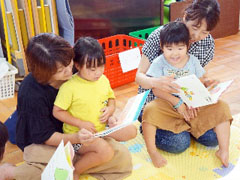 ・乳幼児は毎月の座布団読みの日を楽しみに待ち、めあての絵本を持って嬉しそうな顔をして保護者の膝に座ってお話を楽しんでいる。忙しい日々の中でも１分という短い時間の中で、本というツールを通して親子のコミュニケーションを図る一助となっている。　　      ○「月刊絵本」*34の日々（にちにち）読み　　        ・等しく読書環境が整備できるよう０歳児から５歳児全ての乳幼児を対象に、「月刊絵本」を購入し全員に配付している。　　        ・乳幼児は「自分の本」に愛着を持ち、毎月届く嬉しさから絵本がますます好きになり、大切にしている。「月刊絵本」は１ヶ月間保育所で乳幼児の手元に置き、保育士が毎日順々に乳幼児１人の「月刊絵本」を選んで読み聞かせを行っている。内容は同じものを繰り返すが、乳幼児にとっては今日読んでもらう本は「自分の本」であり、その日は保育士の前の特等席に座ってお話を聞き、特別な１日を感じている。乳幼児は毎日お話を聞くことで、絵本の内容をしっかりと自分のものにし、お話の世界に入って楽しんだり、文字の読めない乳幼児でも自分で絵本を開いて楽しむことができている。 ・１ヶ月後に、「月刊絵本」を家へ持ち帰ると、家で保護者相手に幼児自身が読み聞かせをしているという話も聞く。また、絵本の内容が幼児の中に浸透すると、絵本の内容から運動遊びやお絵かきなど自ら遊びで表現したり、年長になると劇を創作する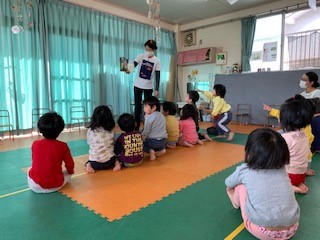 など、自ら創造する行動が見られるようになった。         〔効果〕・日々読みの実施により、絵本の世界を楽しみながら、ことばを覚え、自ら遊びや物語を作り出すなど、子どもの様々な力を養うことに繋がっている。　　　　　　 ≪枚方市立西牧野小学校≫　○図書委員による読書活動　・平成30年度より、司書教諭及び図書部の教員の指導のもと、図書委員に所属している児童 が全児童の読書ノートの進捗を把握することに加えて、読書量の多い児童に贈呈する「しおり」の作成や、おすすめ本の紹介、読書期間中の読み聞かせ等を行っている。 ・また、同年度より、学校図書館担当職員を中心として、「図書館オリエンテーリング」を実施し、 授業に、必要な蔵書をそろえたり、中学校区内の他の小学校と、蔵書情報を共有たりすることで調べ学習の内容や回数について共通点を持たせてきた。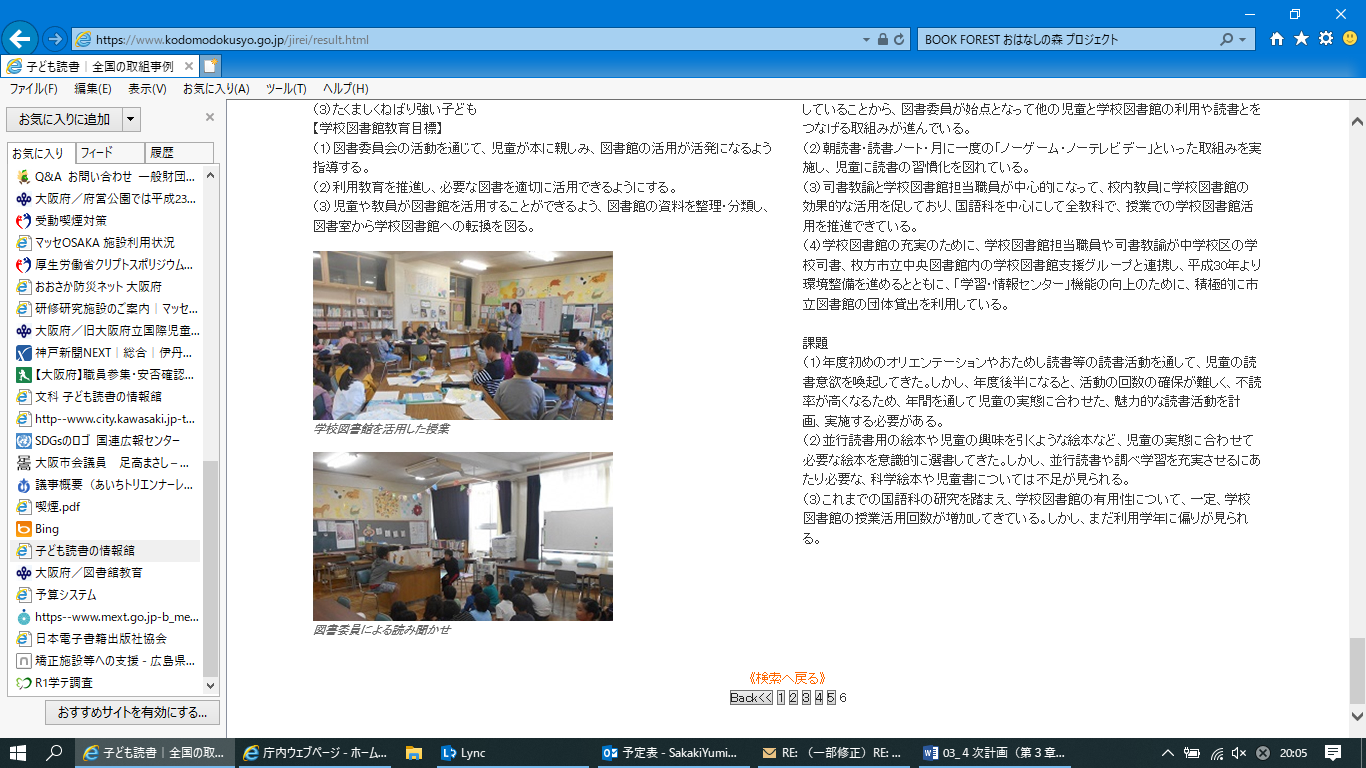          〔効果〕・図書委員の活動を活発化させ、図書委員の児童が意欲的に活動できるようにすることで、図書委員が中心となって他の児童と学校図書館の利用や読書を繋げる取組が進んでいる。≪羽曳野市立古市南小学校≫○読書月間の設置・毎年、６月にあじさい読書月間、11月に秋の読書月間を定めている。 ・学校図書館の本を借りる際に、スタンプを押す「スタンプラリー」や、「読書すごろく」、「先生のおすすめ本」を読むなど取組んでいる。○家読の実施          ・全学年で家読を実施し、毎月「うちどくカード」に家読を取組んだ日や読んだ本を記入。           ・４月に保護者向けの手紙を出し、家庭での協力をお願いし、６月・11月の読書月間の期間には「おうちの人からのひとこと」をつけて家読の様子等、保護者からコメントをもらっている。 　       ○朝の読書タイムの実施  　　        ・全校一斉で、毎日８時30分～40分まで読書時間を作っている。○ビブリオバトルの実施 　　        ・主に高学年を中心に「ビブリオバトル」を実施している。・保護者に取組を見てもらうため、本番は参観で行った。         〔効果〕・家読を５年以上、朝読を10年以上続けて実施することにより、読書習慣がついてきており、家庭で読書をする児童の割合が増える等の効果が出ている。 また、読書月間には、家読の様子等について保護者からコメントをもらうなど、保護者を含めた取組を実施することにより、児童のみならず保護者に対しても、本への関心を広げ、児童の読書意欲を引き出すことに繋がっている。≪熊取町立熊取北中学校≫＜読書センターとしての取組＞○来館しない生徒をいざなう図書館イベントの実施・図書委員が企画・運営を行い、スクールライブラリークイズ、ワークショップ、熊取町立全中学校図書委員交流会、町立図書館見学会など、本を介して多くの生徒が集う場となるようイベントを実施している。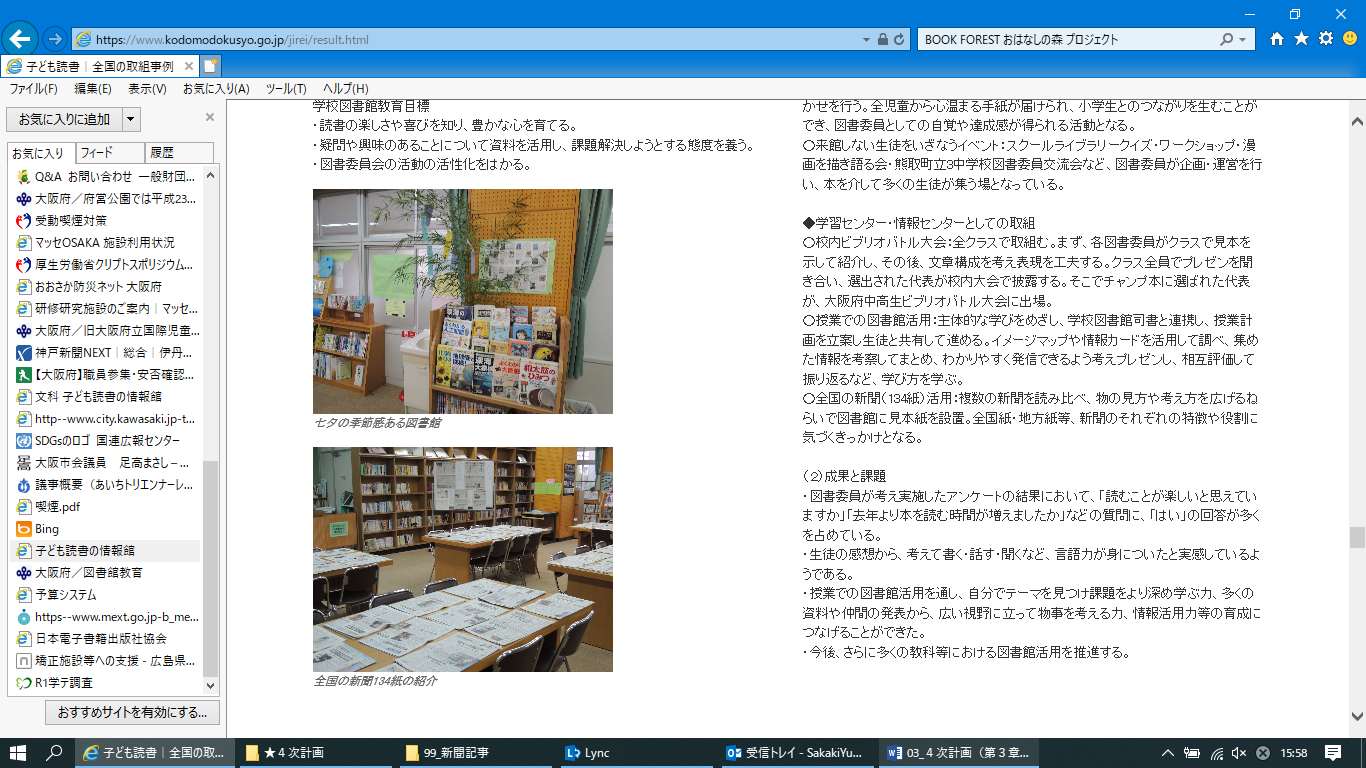 〔効果〕・様々なイベントを実施することで来館する機会を作り、自分にとって楽しい場所、利用価値のある場所だと体験を通して知ってもらう取組となっている。○小学校への「本の読み聞かせ交流」の実施・小中連携の一環として、図書委員が、隣接の小学校へ昼休みの時間を利用して、支援学級を含む全クラスで読み聞かせを実施している。        　〔効果〕・全児童から心温まる手紙が届けられ、小学生との繋がりを生む機会となっており、図書委員としての自覚や達成感が得られる活動となっている。＜学習・情報センターとしての取組＞○「朝の読書」と「校内ビブリオバトル大会」の実施           ・年間を通し全校で朝の読書を行っており、それを発信する機会として校内ビブリオバトル大会を開催している。全クラスで取組み、各図書委員がクラスで見本を示して発表し、その後、構成を考え表現を工夫した発表文章を、クラス全員で聞き合い、選出された代表が校内大会で披露。そこでチャンプ本（優勝本）に選ばれた代表が、大阪府中高生ビブリオバトル大会に出場している。○授業での図書館活用  　       　・主体的な学びをめざし、学校図書館司書と連携し、授業計画を立案し生徒と共有して進めている。　           調べ学習では、生徒が課題に対して、集めた情報を整理し考察してまとめる。わかりやすく発信できるように話の展開を考え発表したり、相互評価して振り返ったりする等、問題解決法を学んでいる。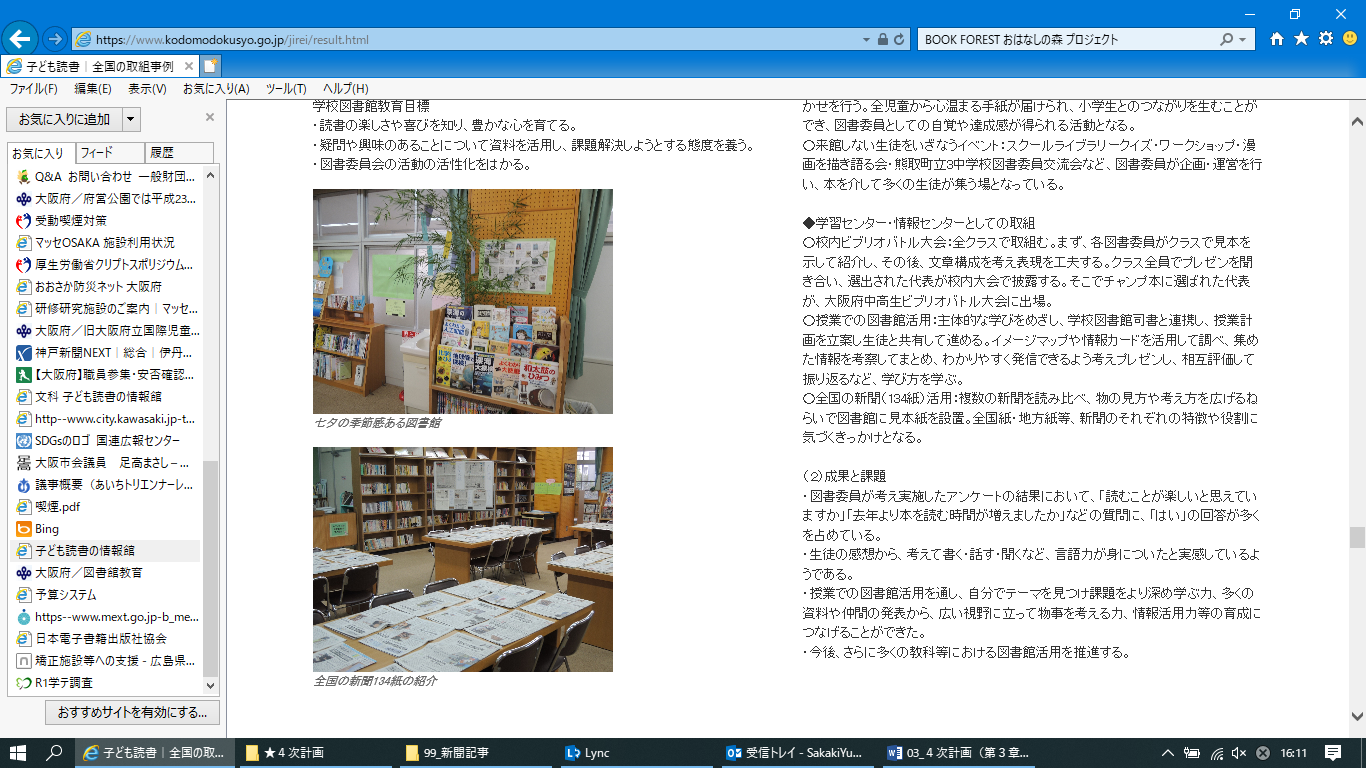 ○全国の新聞（134紙）活用  　　       ・複数の新聞を読み比べ、物の見方や考え方を広げるねらいで図書館に見本紙を設置している。全国紙・地方紙等、新聞それぞれの特徴や役割に気づくきっかけとなっている。　       　〔効果〕・図書委員が考え実施したアンケートの結果において「読むことが楽しいと思えていますか」「去年より本を読む時間が増えましたか」等の質問に、「はい」の回答が多くを占めていた。 また、考えて書く・話す・聞く等の、言語能力が身についたと実感している感想が見られた。 さらに、授業での図書館活用を通し自分で課題を見つけ、より深め学ぶという力・多くの資料や仲間の発表から、広い視野に立って物事を考える力・情報活用力等の育成に繋げることができている。 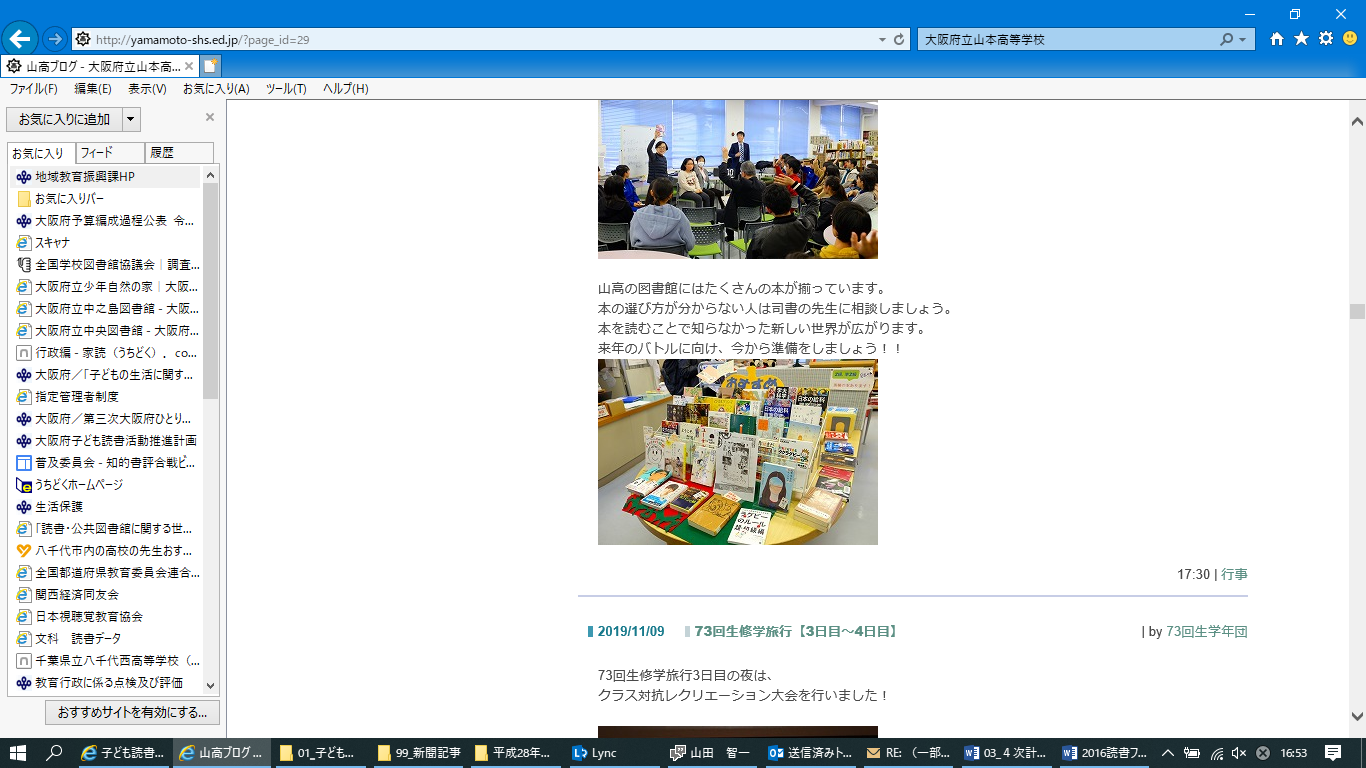 ≪府立山本高等学校≫○やさしい図書館・平成24年度に「バリアフリー化によるみんなが使いやすく、より親しみやすい図書館」をめざして図書館のリニューアルを実施した。＜生徒図書委員会活動の充実＞　    　　 ・貸出冊数が300冊を超える日もあり、大量の返却本の整理や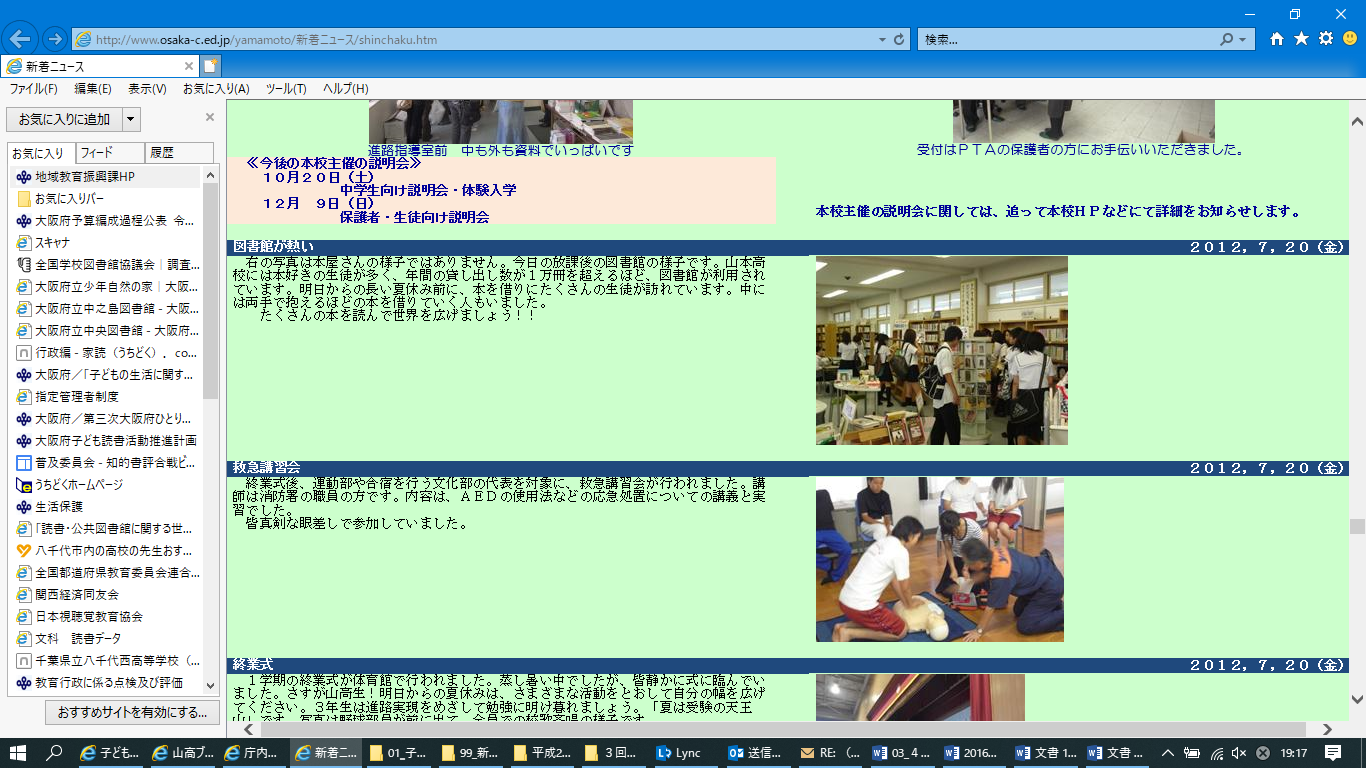 館内整理には、図書委員の力が不可欠となっている。また、それらの活動のみならず、図書新聞の編集と発行、壁新聞やポップの製作を行っている。 　      ＜図書館内の整備―合理的配慮にむけて―＞・車椅子の生徒が図書館のどの場所でも使い易いように通路の幅を広げ棚を高さを下げる等の工夫をしたり、図書委員が、ディスレクシア*35という学習障がいを抱える生徒の読書を支援するためのリーディングトラッカー*36を手作りし、カウンターに置き、どの生徒も同じように学校図書館での読書を楽しむことができるような取組を実施している。また、このような取組をきっかけに、多様性を自然に理解し合える環境づくりをめざしている。〔効果〕・誰にでも優しい利用し易い図書館となるよう取組むことで、年間貸出冊数が、１万冊を超えるほど生徒に利用されている。≪府立東大阪支援学校≫○BOOK FOREST-おはなしの森-プロジェクト・平成28年度に「第３次大阪府子ども読書活動推進計画」の基本方針に基づき、本に親しみ読書の楽しさと大切さを知り、自発的な読書活動や読み聞かせ活動を行うことができる環境整備に取組むため、「BOOK FOREST-おはなしの森-プロジェクト」を実施した。＜図書室の整備＞・重度重複の障がいのある児童・生徒が、様々な感覚を使って読書活動・読み聞かせ活動できるよう図書室中央にある柱を大きな木に見立てて、それを中心にみんなが集う「おはなしの森」 をコンセプトに、壁紙・窓枠・暗幕を緑に、天井は空と雲をイメージしたカラーリングとし、児童・生徒がゆったりとおはなしを楽しめるよう工夫した「おはなしスペース」の整備を行った。＜図書の充実と読書活動推進＞　　　     　  ・印刷物を読むことに困難のある児童・生徒のためのマルチメディアデイジー*37等の読字支援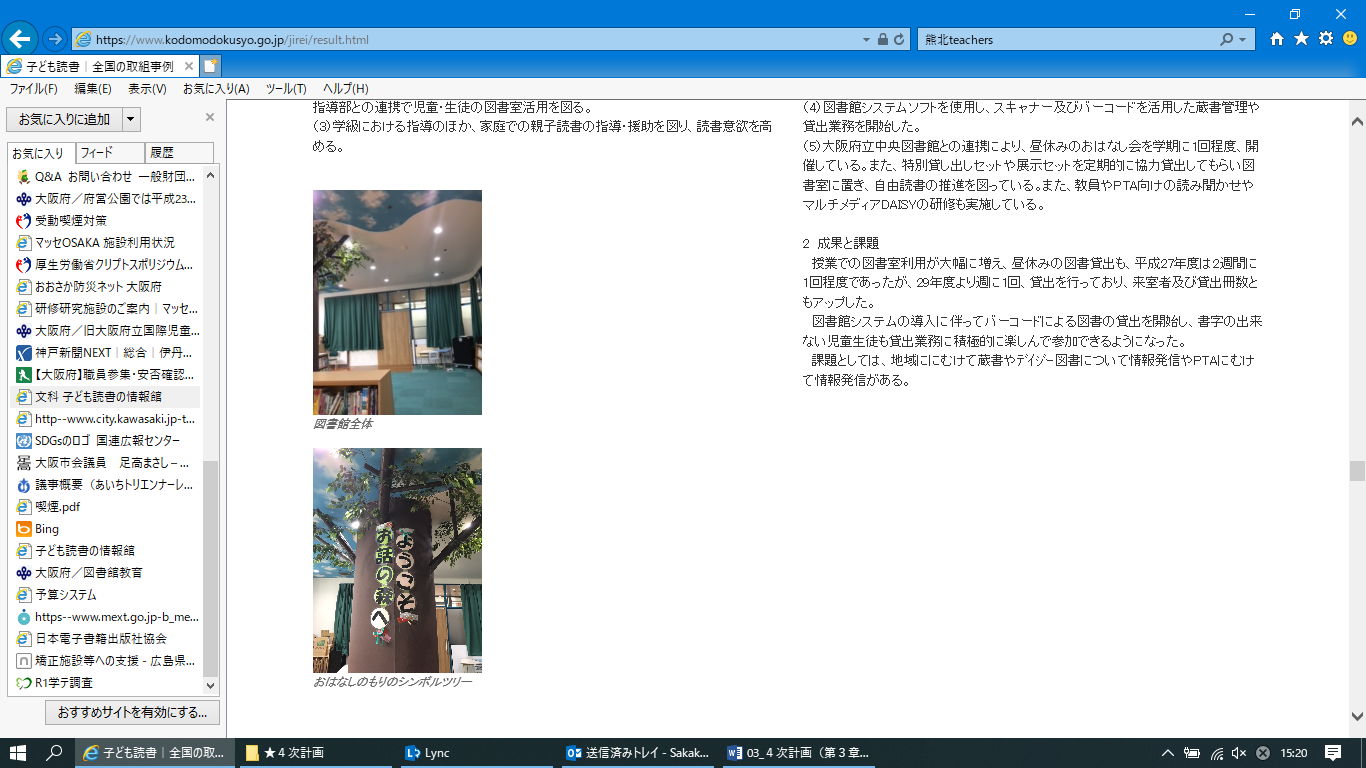 機器による読書支援や、ページめくりが困難な運動障がいのある児童・生徒のためのデイジー図書・電子書籍と自助具等を組み合わせた環境の整備、書画カメラ*38等を導入した視覚支援によるグループ学習の推進等、様々な障がいや発達段階の児童・生徒に応じた図書の充実と児童・生徒一人一人に合った読書活動を推進している。       〔効果〕・障がいのある子どもの状況に応じて一人一人が様々な形で読書活動ができるよう基礎的環境整備*39を整えたことにより、子どもが本やデイジー図書等を楽しむ様子が見られ、授業での図書室利用が大幅に増え、貸出冊数も増加した。    　　（２）地域（公立図書館等）≪本のリサイクル運営委員会・阪南市立図書館≫○リサイクルブック“つながり”・阪南市立図書館では、毎年約６千冊が新たに加わるため、蔵書が満杯の状態となり、同じだけ の本が蔵書から外れている。平成９年から借りる人がいなくなったり、内容が古くなったりして図書館に置くことができなくなった本を、年３回無償で提供する場を設けてきた。・市民からの回数増加の要望もあり、平成29年４月に図書館から提案した市民協働事業として「本のリサイクル運営委員会」が市民有志により結成され、図書館に置ききれなくなった本を阪南市「サラダホール」（図書館やホールが入る複合文化施設）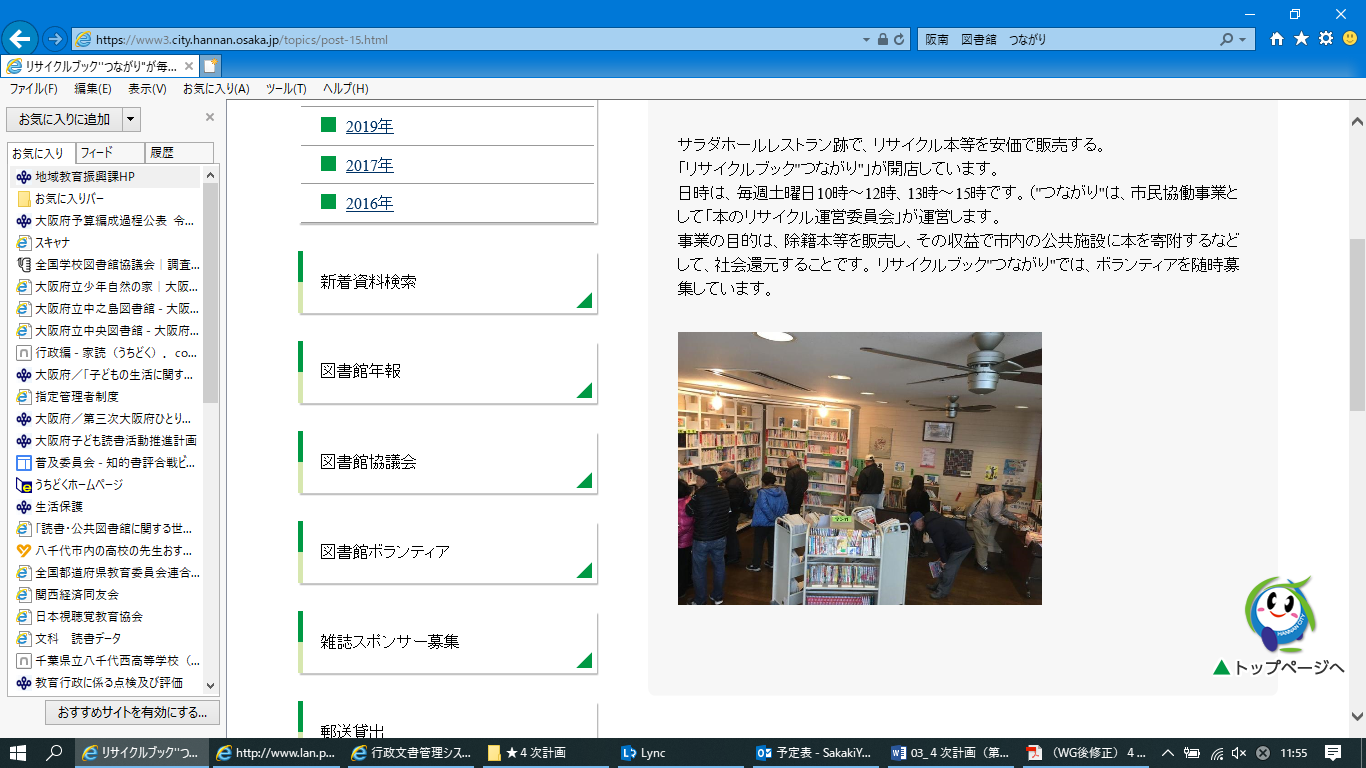 内で安く販売する「リサイクルクブック“つながり”」を開店した。・その収益で、阪南市内の子育て総合支援センター・保育所・幼稚園・小学校等の公共施設に本を寄付するという社会還元を行っている。       〔効果〕・図書館が入る複合施設において除籍本をリサイクルする取組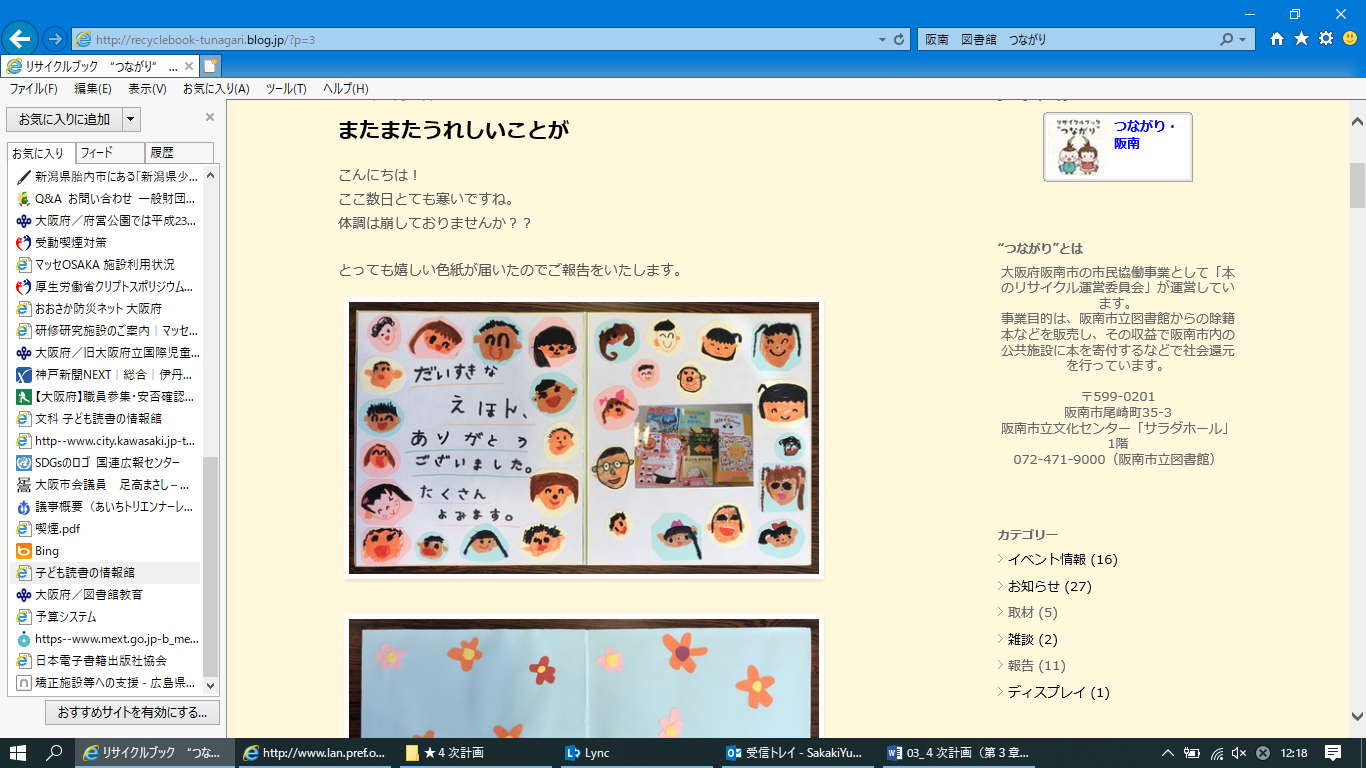 は、市民に図書館や読書への関心を高めるものとなっている。また、リサイクルブックの収益により、保育所等へ本を寄附することで、子どもの生活の場における読書環境の充実の一端を担っている。≪セレッソ大阪・大阪市立図書館≫○読書手帳の配付・大阪市は、平成28年２月に大阪市をホームタウンとするセレッソ大阪（日本プロサッカーリーグ（Jリーグ））と連携協力に関する包括協定を締結し、スポーツの振興、教育、広報など様々な分野においてそれぞれの活動の充実を図り、地域連携を積極的に推進している。・大阪市立図書館とセレッソ大阪は、これまでも読書を通じて豊かな心を育むことを目的とし、協働して様々な活動を実施してきた。・セレッソ大阪25周年の節目の年である平成31年に、「読書推進プロジェクト－本を読んで、 人生を豊かに－」として、大阪市内外の企業や団体とともに、今までの取組に加え、オリジナル読書手帳の配付やセレッソ大阪ホームゲームでの図書館ブース展開、スタジアムで読書をするコラボイベントなど、さらに魅力的な活動を実施することとした。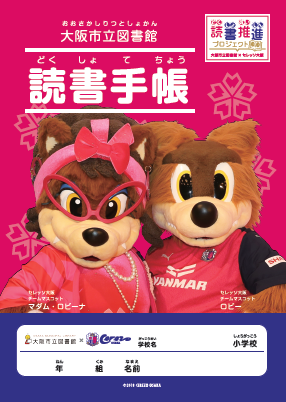 ・読んだ本の感想を記入できる「読書手帳」は、大阪市立内全小学生約12万人へ配付し、セレッソ大阪の選手や大阪市長のほか、企業の代表者による「おすすめの１冊」の紹介、本を読むごとにシールを貼ったり、読書チャレンジとして、読んだ本の達成数によるプレゼント（セレッソ大阪ホームゲームへの招待）等、子どもが読書への興味を持ってもらえるように工夫されている。〔効果〕  ・民間事業者の協力を得て、スポーツを通して子どもが楽しみながら読書ができるような取組となっている。≪さわる絵本の会つみき≫○触る絵本の制作・昭和51年、当時大阪市の図書館員だった小西萬知子氏と、視覚障がいのあるお子さんを持つ保護者の力で、触る絵本*40をつくる会「つみき」が誕生。・触る絵本の制作講座を各地で開催し、昭和57年に、京阪神12グループで構成する「さわる絵本連絡協議会・大阪」を結成し、情報交換・読み聞かせ会・展示会・普及を４つの柱として活動をしている。         ・触る絵本の制作は大阪市立中央図書館で、毎月第１土曜日に実施。大阪府立南視覚支援学校では読み聞かせ会を定期開催し、大阪府立北視覚支援学校では寄贈作品の修理などの細やかなアフターケアも行っている。・図書館や福祉施設にも作品を寄贈しており、大阪市立中央図書館・大阪市立福島図書館・大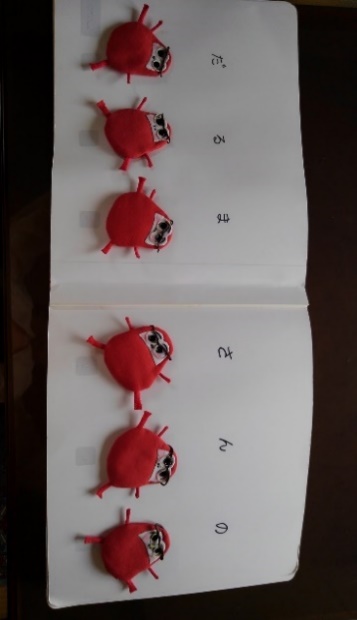 阪市立大正図書館・池田市立図書館・東大阪市立永和図書館・泉南市立図書館・泉大津市立図書館・河内長野市立図書館・岸和田市立図書館の各図書館が作品を所蔵し、貸出を行っている。       〔効果〕　・触る絵本を視覚障がいのある子どもが、自分自身   で楽しむことや、さわる絵本を誰かに読んであげることもできるため、視覚障がいの有無に関わらず、全ての子どもが一緒に楽しんで読書活動を行うことができる。≪おおさかこども多文化センター≫○多文化にふれる えほんのひろば・子どもゆめ基金等の助成、大阪市立中央図書館の協力を得て、年に一度２日間にわたって、日本の絵本と25言語にわたる外国語絵本、約750冊を表紙が見えるようにずらりと並べ、自由なスタイルでゆっくり楽しめる「多文化にふれる えほんのひろば」を実施している。・地域で暮らす外国から来た親子も参加できて、日頃なかなか見る機会のない母語の絵本を読むことができ、外国にルーツを持つ高校生をはじめ在住外国人のスタッフが母語を活かした読み聞かせをしてくれるため、日本人の子どもも様々な外国の絵本を楽しむことができる。・同時に、多言語でのおはなし会や異文化にふれることができるワークショップ、多言語電子絵本体験コーナー等を実施している。 〔効果〕・参加者すべてに、絵本を通して多文化を身近に感じる機会を提供する取組となっている。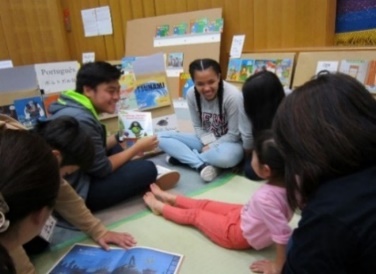 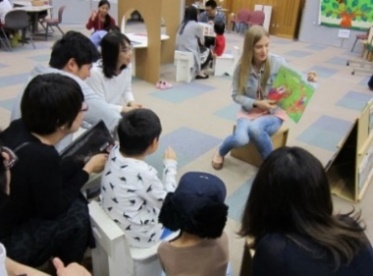 第３　用語解説第１次計画平成15年度から平成22年度第１次計画○基本方針・府内のすべての子どもたちが本を読む喜びを味わい、豊かな感性をもつことができるような　　環境づくりに取り組みます。第１次計画○主な取組・子どもたちが読書の魅力を発見できるような取組・図書館・学校図書館の魅力を高めて、子どもたちの自主的な読書を支援・子どもの読書活動に関わる団体・組織が連携することによって生み出される力の魅力を共有　　できるような支援第２次計画平成23年度から平成27年度第２次計画○基本方針・「読んでみたいと思う本が、子どもの周りにある」「本を紹介する人が、子どもの周りにいる」こ　とを柱とした読書環境づくりを社会全体で進め、子どもの自主的な読書活動の推進を図ります。第２次計画○主な取組・乳幼児の保護者への啓発・学校と公立図書館や読書ボランティアとの連携・公立図書館や学校等の取組の支援第３次計画平成28年度から令和２年度第３次計画○基本方針・発達段階や生活の場に応じて本と親しむことにより、全ての子どもが読書の楽しさと大切さを知り、自主的に読書活動を行うことができる環境整備に大阪全体で取り組みます。第３次計画○主な取組・家庭、学校、地域、街なかで、乳幼児や児童への読み聞かせの機会の拡大・読書離れが進む中高生が、読みたいと思う魅力的な本と出合う機会の拡大・子どもの読書活動に関わる人材の確保及びスキル向上並びに支援人材同士で、相談・協　力・連携できるネットワークづくり小学生中学生高校生平成27年度84.8分127.3分192.4分令和元年度129.1分176.1分247.8分ｺﾐｭﾆｹｰｼｮﾝニュース情報検索地図・ナビ音楽視聴動画視聴電子書籍＊9ゲームｼｮｯﾋﾟﾝｸﾞ等勉強小学生41.8%10.7%34.0%7.5%37.2%72.0%4.6%81.7%2.5%31.4%中学生75.3%28.9%60.1%27.9%67.5%84.3%15.9%76.4%8.8％40.9%高校生90.1%48.7%71.6%50.2%84.3%87.8%24.3%78.7%29.1%53.6%平成27年平成28年平成29年平成30年令和元年韓国106,368104,102102,147100,43093,770朝鮮5,4955,2204,9434,7544,677中国52,85656,21760,02463,31565,394台湾5,3465,9516,6207,0587,263ベトナム10,49414,26019,78925,64130,131フィリピン6,8537,3317,8958,4718,896米国2,8202,9092,9993,1403,144ブラジル2,4642,4712,5312,6892,759タイ2,0092,1242,3192,4742,600インドネシア1,9492,3642,7133,1643,634ネパール1,5702,0252,5373,0533,392ペルー1,1841,1751,2231,2371,266その他10,74011,50712,73413,68720,258合計210,148217,656228,474239,113247,184朝、登校するまでの時間登校して授業が始まるまでの時間休み時間昼休み時間放課後、下校するまでの時間帰宅してから寝るまでの時間平日は読書をしない無回答小５(n=1,461)142人(9.7%)720人(49.3%)455人(31.1%)195人(13.3%)136人(9.3%)766人(52.4%)178人(12.2%)19人(1.3%)中２(n=1,269)75人(5.9%)809人(63.8%)246人(19.4%)161人(12.7%)56人(4.4%)479人(37.7%)110人(8.7%)17人(1.3%)高２(n=933)107人(11.5%)266人(28.5%)137人(14.7%)51人(5.5%)82人(8.8%)470人(50.4%)145人(15.5%)13人(1.4%)気分転換になる感動を得ることができる本の内容を楽しむことができるいろいろな人の考え方に触れることができる空想したり夢を描いたりすることができる趣味を深めることができる文章を読む力がつく他の人と話す話題が増える小５(n=1,461)772人(52.8%)315人(21.6%)1,012人(69.3%)297人(20.3%)596人(40.8%)425人(29.1%)639人(43.7%)532人(36.4%)中２(n=1,269)592人(46.7%)401人(31.6%)870人(68.6%)276人(21.7%)423人(33.3%)375人(29.6%)449人(35.4%)249人(19.6%)高２(n=933)466人(49.9%)308人(33.0%)645人(69.1%)249人(26.7%)279人(29.9%)264人(28.3%)264人(28.3%)143人(15.3%)言葉の表現力をつけることができる物事を深く考えられるようになる勉強の役に立つ知らなかったことを知ることができるわからないその他無回答小５(n=1,461)409人(28.0%)330人(22.6%)542人(37.1%)907人(62.1%)76人(5.2%)170人(11.6%)16人(1.1%)中２(n=1,269)321人(25.3%)234人(18.4%)264人(20.8%)561人(44.2%)85人(6.7%)83人(6.5%)11人(0.9%)高２(n=933)214人(22.9%)170人(18.2%)130人(13.9%)336人(36.0%)43人(4.6%)35人(3.8%)６人(0.6%)読書をする時間がない読みたいと思う本がないどの本を読んで良いかわからない読書をする必要性を感じない本を勧める人が周りにいない本の値段が高い地域の図書館が近くにない本屋が近くにない小５(n=184)61人(33.2%)98人(53.3%)24人(13.0%)39人(21.2%)16人(8.7%)18人(9.8%)８人(4.3%)13人(7.1%)中２(n=429)160人(37.3%)212人(49.4%)48人(11.2%)95人(22.1%)34人(7.9%)65人(15.2%)16人(3.7%)40人(9.3%)高２(n=826)397人(48.1%)323人(39.1%)88人(10.7%)102人(12.3%)46人(5.6%)76人(9.2%)22人(2.7%)27人(3.3%)家に読みたい本がない学校図書館（室）が開いていない文字を読むのが苦手本を読むのがめんどう友だちや家族が本を読んでいないわからないその他無回答小５(n=184)60人(32.6%)１人(0.5%)53人(28.8%)82人(44.6%)21人(11.4%)15人(8.2%)18人(9.8%)19人(10.3%)中２(n=429)107人(24.9%)４人(0.9%)69人(16.1%)182人(42.4%)29人(6.8%)40人(9.3%)26人(6.1%)39人(9.1%)高２(n=826)130人(15.7%)１人(0.1%)137人(16.6%)296人(35.8%)48人(5.8%)60人(7.3%)33人(4.0%)54人(6.5%)塾や勉強部活動学校での放課後活動習い事やボランティア活動家事・手伝いや家の用事などアルバイトテレビインターネット・メール・SNS・電話小５(n=61)27人(44.3%)―２人(3.3%)24人(39.3%)11人(18.0%)―27人(44.3%)18人(29.5%)中２(n=160)91人(56.9%)120人(75.0%)15人(9.4%)42人(26.3%)30人(18.8%)―54人(33.8%)100人(62.5%)高２(n=397)160人(40.3%)200 人(50.4%)10人(2.5%)32人(8.1%)56人(14.1%)119人(30.3%)109人(27.5%)204人(51.4%)友だちとの遊びや付き合いゲーム漫画・雑誌その他無回答小５(n=61)24人(39.3%)36人(59.0%)27人(44.3%)７人(11.5%)１人(1.6%)中２(n=160)73人(45.6%)73人(45.6%)48人(30.0%)10人(6.3%)２人(1.3%)高２(n=397)151人(38.0%)110人(27.7%)83人(20.9%)22人(5.5%)６人(1.5%)読書をする時間がない読みたいと思う本がないどの本を読んで良いかわからない読書をする必要性を感じない本を勧める人が周りにいない本の値段が高い地域の図書館が近くにない本屋が近くにない小５(n=184)61人(33.2%)98人(53.3%)24人(13.0%)39人(21.2%)16人(8.7%)18人(9.8%)８人(4.3%)13人(7.1%)中２(n=429)160人(37.3%)212人(49.4%)48人(11.2%)95人(22.1%)34人(7.9%)65人(15.2%)16人(3.7%)40人(9.3%)高２(n=826)397人(48.1%)323人(39.1%)88人(10.7%)102人(12.3%)46人(5.6%)76人(9.2%)22人(2.7%)27人(3.3%)家に読みたい本がない学校図書館（室）が開いていない文字を読むのが苦手本を読むのがめんどう友だちや家族が本を読んでいないわからないその他無回答小５(n=184)60人(32.6%)１人(0.5%)53人(28.8%)82人(44.6%)21人(11.4%)15人(8.2%)18人(9.8%)19人(10.3%)中２(n=429)107人(24.9%)４人(0.9%)69人(16.1%)182人(42.4%)29人(6.8%)40人(9.3%)26人(6.1%)39人(9.1%)高２(n=826)130人(15.7%)１人(0.1%)137人(16.6%)296人(35.8%)48人(5.8%)60人(7.3%)33人(4.0%)54人(6.5%)読書をする時間がない読みたいと思う本がないどの本を読んで良いかわからない読書をする必要性を感じない本を勧める人が周りにいない本の値段が高い地域の図書館が近くにない小５(n=82)35人(42.7%)57人(69.5%)15人(18.3%)33人(40.2%)11人(13.4%)15人(18.3%)７人(8.5%)中２(n=182)65人(35.7%)120人(65.9%)22人(12.1%)76人(41.8%)22人(12.1%)33人(18.1%)６人(3.3%)高２(n=296)125人(42.2%)149人(50.3%)50人(16.9%)75人(25.3%)27人(9.1%)38人(12.8%)12人(4.1%)本屋が近くにない家に読みたい本がない学校図書館（図書室）が開いていない文字を読むのが苦手友だちや家族が本を読んでいないわからないその他小５(n=82)９人(11.0%)41人(50.0%)１人(1.2%)34人(41.5%)16人(19.5%)７人(8.5%)８人(9.8%)中２(n=182)17人(9.3%)62人(34.1%)３人(1.6%)53人(29.1%)22人(12.1%)９人(4.9%)10人(5.5%)高２(n=296)12人(4.1%)69人(23.3%)１人(0.3%)97人(32.8%)32人(10.8%)11人(3.7%)９人(3.0%)小学６年生中学３年生全国18.7％34.8％大阪24.4％44.8％家庭家庭学校等学校等学校等地域（公立図書館、公民館、書店等）地域（公立図書館、公民館、書店等）地域（公立図書館、公民館、書店等）家庭家庭学校等学校等学校等公立図書館公立図書館書店等・子どもに読み聞かせる・家庭で本を読む時間を確保する　・子どもが自由に手に取ることができる本を置く・絵本や紙芝居等の読み聞かせの実施・保護者に対する読書活動の実　　施実施・ボランティアとの連携・絵本や紙芝居等の読み聞かせの実施・保護者に対する読書活動の実　　施実施・ボランティアとの連携・公立図書館との連携・異年齢による子ども同士の読み聞かせや、子どもが相互に本を紹介する取組・おはなし会の実施・保健センターとの連携（ブックスタート・読み聞かせの実施）・学校図書館（教育保育施設）への支援　・学校・教育委員会との連携・ネットワークづくり・（民間団体）教育保育施設や学校への読書活動支援・（出版社・書店等）読書啓発・普及、行政との連携協力・子どもと一緒に公立図書館、書店に行く・家庭で本を読む時間を確保する　・子どもが自由に手に取ることができる本を置く・読書イベントの実施（読み聞かせ等）・ボランティアとの連携・一斉読書の実施　　　　　　　　　　　　　　　　　　　　　　　　　・家読　の推奨・授業等での学校図書館の整備・活用・公立図書館との連携・異年齢による子ども同士の読み聞かせや、子どもが相互に本を紹介する取組・読書イベントの実施・学校図書館（教育保育施設）への支援　・学校・教育委員会との連携・ネットワークづくり・（民間団体）教育保育施設や学校への読書活動支援・（出版社・書店等）読書啓発・普及、行政との連携協力・子どもが自ら好きな時に好きな本を読む・子どもがスキマ時間を見つけて本を読む・家庭で本を読む時間を確保する　・子どもが自由に手に取ることができる本を置く・読書イベントの実施（ビブリオバトル等）・生徒会活動や部活動等生徒主体による読書活動の活性化・一斉読書の実施　　　　　　　　　　　　　　　　　　　　　　　　　・家読　の推奨・授業等での学校図書館の整備・活用・公立図書館との連携・異年齢による子ども同士の読み聞かせや、子どもが相互に本を紹介する取組・YAコーナーの充実・インターネット等を活用した読書活動に関する情報提供・学校図書館（教育保育施設）への支援　・学校・教育委員会との連携・ネットワークづくり・（民間団体）教育保育施設や学校への読書活動支援・（出版社・書店等）読書啓発・普及、行政との連携協力＊用語意味１全国学力・学習状況調査文部科学省において、小学校第６学年、中学校第３学年を対象とし、義務教育の機会均等とその水準の維持向上の観点から、全国的な児童・生徒の学力や学習状況を把握・分析し、教育施策の成果と課題を検証し、その改善を図ること。 学校における児童・生徒への教育指導の充実や学習状況の改善等に役立てること。そのような取組を通じて、教育に関する継続的な検証改善サイクルを確立すること。を目的に、全国的に子供たちの学力状況を把握するため、平成19年度より実施している調査。２ＩＣＴInformation and Communication Technologyの略。情報通信技術のこと。情報処理および情報通信に関連する技術の総称。３情報活用能力課題や目的に応じて情報手段を適切に活用することを含めて，必要な情報を主体的に収集・判断・表現・処理・創造し，受け手の状況などを踏まえて発信・伝達できる能力。〔文部科学省「教育の情報化に関する手引き」（平成22年10月）より〕４生きる力いかに社会が変化しようと、自分で課題を見つけ、自ら学び、自ら考え、主体的に判断し、行動し、よりよく問題を解決する資質や能力や、自らを律しつつ、他人とともに協調し、他人を思いやる心や感動する心など、豊かな人間性、たくましく生きるための健康といった資質や能力。「生きる力」と称することとし、これらをバランスよくはぐくんでいくことが重要となっている。〔中央教育審議会「21世紀を展望した我が国の教育の在り方について」（第１次答申・平成８年７月19日）より〕５学習指導要領全国のどの地域で教育を受けても、一定の水準の教育を受けられるようにするため、文部科学省が、学校教育法等に基づき、各学校で教育課程（カリキュラム）を編成する際に定めている基準。６TwitterTwitter社が提供する、今していること、感じたこと、他の利用者へのメッセージなどをテキスト・動画・URLで「つぶやき」（tweet）のような形式で280文字（日本語などは140文字）以内の短い文章にして投稿するスタイルのブログサービス。７ＳＮＳSocial Networking Serviceの略。人と人との社会的な繋がりを維持・促進する様々な機能を提供する、会員制のオンラインサービス。８YouTubeGoogle社の運営する世界最大の動画共有サービス。9電子書籍電磁的に記録され、電子端末機器を用いて読めるようにした書籍。動画や音声が再生可能なものもある。電子書籍には、あらかじめ固定されたレイアウトで表示される「固定レイアウト型」と端末の画面に合わせて自動表示され、文字の大きさも変更できる「リフロー型」がある。10InstagramFacebook社が提供する、写真や動画の共有に特化したＳＮＳ（ソーシャルネットワーキングサービス）。11ブログWeblogの略。身辺の出来事等について自分の意見や感想等を日記風に記して、それに対する感想などを閲覧者が自由にコメントできる形式のWebサイト。12司書教諭司教諭として採用された者が学校内の役割としてその職務を担当し、学校図書館資料の選択・収集・提供や子どもの読書活動に対する指導、さらには、学校図書館の利用指導計画を立案し、実施の中心となるなど、学校図書館の運営・活用について中心的な役割を担う者。学校図書館法（昭和28年８月８日法律第185号）では、学校図書館の専門的職務を担う教員として、「司書教諭」を学校に置くこととしている。（学級数が合計12学級以上の学校には、必ず司書教諭を置かなければならない。）　13学校司書学校図書館の運営の改善及び向上を図り、児童又は生徒及び教員による学校図書館の利用の一層の促進に資するため、専ら学校図書館の職務に従事する者。学校図書館法では、「司書教諭」のほか、学校司書を置くよう努めなければならないと定められている。14えほんのひろばたくさんの絵本や図鑑、写真集などを表紙が見えるよう並べた広場のようなスペースを設け、子どもが本を寛ぎながら読んだり、眺めたり、読んでもらったりする活動。15オーサービジット事業本の作家（オーサー）が、幼稚園、保育所、認定こども園、小学校、中学校、高等学校、支援学校を訪問（ビジット）して、子どもに読み聞かせ等を行い、本の楽しさを伝える取組み。16ビブリオバトル発表者がお薦めの本の魅力を５分間で紹介し合い、聞いていた人たち全員で「一番読みたくなった本」（チャンプ本）を投票で決めるゲーム感覚で楽しめる書評合戦。17ＹＡ（ヤングアダルト）Young Adultの略。主に中学生・高校生を中心とした10代の若者を指す。18ミニコミ誌〈和〉mini＋communicationの略。特定の限られた範囲を対象に情報を伝達する情報誌。19こどもの読書週間４月２３日から５月１２日。昭和34年に、子どもたちにもっと本を、子どもたちにもっと本を読む場所をとの願いから、「こどもの読書週間」が誕生。全国の出版社、取次店、書店、図書館等の団体でつくられる「読書推進運動協議会」が主催団体となり、運動を進めている。20OSAKA PAGE ONEキャンペーン平成28年８月から、子どもの読書活動の魅力と重要性について広く普及・啓発していくため、毎月第１土曜日・日曜日を「OSAKA  PAGE　ONE の日」とし、この日を中心に、子どもの読書推進についての啓発、乳幼児への読み聞かせや、中高生が魅力的な本と出合うための取組みなど、大阪府による家庭や地域での読書活動を促進するためのキャンペーン。21国際児童文学館日本国内外の児童書や関連書籍を収集し、研究を行っていた府立国際児童文学館（吹田市千里万博公園内）より約70万点の資料を引き継ぎ、平成22年に府立中央図書館に開館した「子どもの読書支援センター」、「児童文化の総合資料センター」機能をもつ児童文学館・専門図書館。22ブックスタート乳児健診などの機会を利用して、乳児とその保護者に、絵本を介して触れ合う楽しさや大切さを伝えながら、絵本や子育てに関する情報などを手渡す活動。23新子育て支援交付金子育て支援施策の向上に資することを目的に、市町村が地域の実情に沿って取組む事業を支援するための交付金。24デイジー図書「デイジー」とは、「Digital Accessible Information System」の略で、「利用しやすい情報システム」のこと。デイジー図書の特徴は、目次から読みたい章や節、任意のページに飛ぶことができる、最新の圧縮技術で一枚のCDに50時間以上も収録が可能である、音声にテキストや画像を同期させることができる等がある。25ＬＬブック「ＬＬ」とは、スウェーデン語の「Lattlast（分かりやすく読みやすい）」の略で、「ＬＬブック」は、読むことに困難を伴いがちな青年や成人を対象に、生活年齢に合った内容を、分かりやすく読みやすい形で提供すべく書かれた本のこと。26アクセシブルな書籍点字図書、拡大図書、録音図書、さわる絵本、ＬＬブック、布の絵本38等、視覚障がい者等が、その内容を容易に認識することができる書籍。27アプリケーション文書編集、データ管理、ゲームなど、特定の目的に使用するために作成されたコンピュータソフトウェア。アプリともいう。28対面朗読視覚による読書に困難を感じている人を対象として、本や雑誌等を代読すること。リーディング。29大阪府社会教育委員会議「社会教育法」に基づき、社会教育に関し教育委員会に助言するため大阪府が置いている社会教育委員により構成されている会議。30コンテンツ「中身」、特に「情報の中身」のこと。ＣＤ-ＲＯＭ やインターネットやデジタル放送などの電子媒体を通じてやり取りされる、テキスト、音声、映像、ソフトウェアなどの情報やサービスをさす。31子ども文庫個人あるいは地域のボランティアグループ等が、自宅や公民館、集会所等で本の貸出やおはなし会等を行う活動または場所のこと。32まちライブラリーまちの中のカフェ、ギャラリー、シェアオフィス、お寺、病院などに本棚を設置し、そこにメッセージを付けた本を持ち寄り、交換しながらまちのコミュニケーションをつくる活動。または場所。33家読（うちどく）家庭内での読書活動。親子で同じ本を読む、それぞれが読んだ本についての感想を話し合うなどの行動を介して、読書の習慣をつけるとともに、家族間でのコミュニケーションを図ろうとするもの。34月刊絵本乳幼児の成長や関心に合わせた絵本が毎月配達されるサービス。35ディスレクシア限局性学習症の一つとされ、全般的な知的発達は正常で、学習意欲があるにもかかわらず、文字の読み書きに限定した困難を有する疾患。36リーディングトラッカー複数の行があると行をまたがって読んでしまったり、読み間違えたりする人が、一行ずつ読むことができるようにするために、両隣の行の文字を隠して読み進めることのできる読書補助器具。37マルチメディアデイジー本文のテキストに音声データと見出し等の文書構造や画像を付加したデイジー図書を言う。デイジープレイヤーを用いることで聞くことができる。章や節、任意のページに飛ぶことができるほか、音声と画像等を同期させて聴くことができる。38書画カメラ資料など主に平面の被写体をビデオカメラで撮影して映像出力し、プロジェクターやテレビで表示するための装置。39基礎的環境整備「合理的配慮」（障がいのある子どもが、学びやすく、生活しやすくなるための工夫）の基礎となる環境整備。〔中央教育審議会初等中等分科会「共生社会の形成に向けたインクルーシブ教育システム構築のための特別支援教育の推進（報告）」（平成24年７月）より〕40触る絵本さまざまな材料を用いて盛り上がった形の挿絵を作り、それを貼り付けるなどして、指で触って絵が分かるようにした絵本。